Hra a životná sila 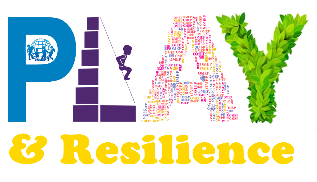 Projekt je zameraný na ako zdroj životnej sily, pričom pojem „životná sila“ (resilience) môžeme chápať ako schopnosť dobre zvládať situácie, ktoré sú zdrojom  stresu a nezdarov. Podľa autorov Ginsburga a Jablowa tvorí základ resilience, tzv. 7C:1.      Competence (schopnosť zvládať situácie efektívne)2.      Confidence (dôvera vo vlastné schopnosti)3.      Connection (úzke vzťahy s rodinou, priateľmi, školou a komunitou)4.      Charakter (zmysel pre to, čo je správne a čo je zlé)5.      Contribution (pochopenie dôležitosti vlastného prispievania)6.      Coping (schopnosť efektívne zvládať stres)7.      Control (schopnosť kontrolovať dôsledky svojich rozhodnutí)Východiská projektuByť „resilientný“ neznamená, že človek nemá skúsenosť so stresom alebo ťažkosťami, ale znamená skôr, že miesto pochybnosti o sebe, katastrofického myslenia alebo obviňovania, hľadá riešenie  a je schopný sa cez náročné situácie preniesť. Človek môže niektoré situácie zvládať, ale v iných môže potrebovať podporu.  Takáto schopnosť môže byť rozvíjaná a posilňovaná práve v rannom detstve a zvlášť hra je k tomu dobrým prostriedkom. „Čím viac sa deti hrajú, tým kompetentnejšie sú pri zvládaní seba samého a svojho prostredia.“„Hra je v detstve prirodzeným zdrojom pre budovanie resilience.“Pre účely projektu je detská hra rozlišovaná podľa miery účasti dospelých na sebariadenú hru, exploratívnu hru a štruktúrovanú hru.Ciele projektuCieľom tohto svetového projektu je prostredníctvom hry podporovať „životnú silu“ malých detí, a to v bezpečnom, priateľskom a stimulujúcom prostredí.  Špecifické ciele sú tieto: Vyvinúť kultúrne adekvátne postupy a usmernenia pre hracie aktivity a pomôcky pre rodičov a učiteľov pri činnostiach s malými deťmi; Poskytovať príležitosti pre detí ku hre, získavaní relevantných zručností a posilňovanie resiliencie;Vytvoriť on-line multimediálne zdroje aktivít, inovácie a najlepšiu prax, ktoré môžu byť použité a zdieľané v krajinách OMEP.Kritériá projektuOd účastníkov sa očakáva, že vytvoria projekt „Hra a životná sila (resiliencia)“, ktorý:Je originálnou prácou účastníkov;Je pripravený pre použitie pri práci s deťmi od narodenia do 8 let;Zdôrazňuje a posilňuje resilienciu;Zameriava sa na jeden z typov hry (sebariadená, exploratívna, štruktúrovaná) alebo ich kombinácia;Obsahuje hrací materiál, ktorý môže byť ľahko vyrobený učiteľmi, rodičmi a deťmi alebo materiál,  ktorý môže byť ľahko použitý z bežného života;Obsahuje inštrukcie, ako tento hrací materiál použiť.Pre koho je projekt určenýJe určený všetkým členom OMEP, zvlášť tým, ktorí veria v silu detskej hry a ktorí sú schopní prichádzať s inovatívnymi prístupmi a zdieľať ich s ostatnými. Ako sa prihlásiť Je potrebné vyplniť prihlášku (stiahnuť z http://www.worldomep.org/) a spolu so všetkými materiálmi a dokumentáciou  k projektu poslať e-mailem na adresu Svetového sekretariátu OMEP (secretariat@worldomep.org) do 8. apríla 2016.Čo  má obsahovať kompletná prihláška:Completed application form;A brief report documenting the ideas and instructions, implementation, and how the project helps improve resilience and development of children;Photos showing details of the project and play materials;Videos showing the play process; andOther supporting documents.Projekty budú posúdené expertami. OcenenieNajlepšie projekty budú vybrané do 30. mája 2016. Autori ocenených získajú cenu v podobe uhradenia  nákladov  na účasť na 68. Svetovom zhromaždení a konferencii OMEP, ktorá sa bude konať v Soulu (Južná Kórea) v júli 2016.Detailnejšie informácie sú uvedené na : http://www.worldomep.org/. Ďalšie otázky budú zodpovedané  na secretariat@worldomep.org. 